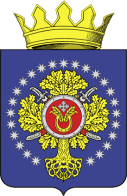 УРЮПИНСКИЙ МУНИЦИПАЛЬНЫЙ РАЙОНВОЛГОГРАДСКОЙ ОБЛАСТИУРЮПИНСКАЯ  РАЙОННАЯ  ДУМАР  Е  Ш  Е  Н  И  Е07 августа 2019  года	                 № 62/574 Об утверждении Положения о порядке назначения и проведения опроса граждан в Урюпинском муниципальном районе Волгоградской области        Рассмотрев заключение юридической экспертизы государственно-правового управления аппарата Губернатора Волгоградской области от 08 июля 2019 года № 51 решения Урюпинской районной Думы Волгоградской области от 30 ноября 2012 года № 43/366 «О новой редакции Положения о порядке назначения и проведения опроса граждан в Урюпинском муниципальном районе Волгоградской области», руководствуясь статьей 31 Федерального закона от 06 октября 2003 года № 131-ФЗ «Об общих принципах организации местного самоуправления в Российской Федерации», Законом Волгоградской области от 14 марта 2016 года № 8-ОД «О порядке назначения и проведения опроса граждан в муниципальных образованиях Волгоградской области», Уставом Урюпинского муниципального района Волгоградской области, Урюпинская районная Дума РЕШИЛА:        1. Утвердить Положение о порядке назначения и проведения  опроса граждан в Урюпинском муниципальном районе Волгоградской области (прилагается).        2. Признать утратившим силу решение Урюпинской районной Думы Волгоградской области от 30 ноября 2012 года № 43/366 «О новой редакции Положения о порядке назначения и проведения опроса граждан в Урюпинском муниципальном районе Волгоградской области».        3. Настоящее решение вступает в силу после его опубликования в информационном бюллетене администрации Урюпинского муниципального района «Районные ведомости».        4. Направить настоящее решение главе Урюпинского муниципального района для подписания и опубликования в установленном порядке.               Председатель                                                    ГлаваУрюпинской районной Думы         Урюпинского муниципального района                         Т.Е. Матыкина                                                       А.И. Феронов                                                                                                           Утверждено решением                                                                                                      Урюпинской районной Думы                                                                                                   от 07 августа 2019 года № 62/574Положение о порядке назначения и проведения опроса граждан в Урюпинском муниципальном районе Волгоградской области1. Общие положения        1.1. Настоящее Положение разработано в соответствии с Федеральным законом от 06 октября 2003 года № 131-ФЗ «Об общих принципах организации местного самоуправления в Российской Федерации», Законом Волгоградской области от 14 марта 2016 года № 8-ОД «О порядке назначения и проведения опроса граждан в муниципальных образованиях Волгоградской области» и устанавливает порядок назначения и проведения опроса граждан на территории Урюпинского муниципального района (далее – опрос).        1.2. Опрос проводится на всей территории Урюпинского муниципального района или на части его территории для выявления мнения населения и его учета при принятии решений органами местного самоуправления Урюпинского муниципального района и должностными лицами местного самоуправления Урюпинского муниципального района, а также органами государственной власти Волгоградской области.        1.3. В опросе имеют право участвовать жители Урюпинского муниципального района, обладающие избирательным правом.       Участие в опросе граждан является свободным и добровольным.        В ходе опроса каждый гражданин обладает одним голосом, которым он вправе воспользоваться только лично.        1.4. Результаты опроса носят рекомендательный характер.2. Инициатива проведения опроса граждан. Вопросы, выносимые на опрос граждан         2.1. Опрос проводится по инициативе:        Урюпинской районной Думы  или главы Урюпинского муниципального района  - по вопросам местного значения муниципального района;        Администрации Волгоградской области - для учета мнения граждан при принятии решений об изменении целевого назначения земель муниципального района для объектов регионального и межрегионального значения.        2.2. Выдвижение инициативы Урюпинской районной Думы о проведении опроса может исходить от группы депутатов численностью не менее десяти процентов от установленной численности депутатов Урюпинской районной Думы.         Инициирование депутатами Урюпинской районной Думы вопроса о проведении опроса осуществляется посредством внесения ими в Урюпинскую районную Думу письменного обращения.         2.3. Инициатива главы Урюпинского муниципального района о проведении опроса оформляется постановлением администрации Урюпинского муниципального района.         2.4. Инициатива Администрации Волгоградской области о проведении опроса граждан оформляется постановлением Администрации Волгоградской области.        2.5.  Документы о выдвижении инициативы проведения опроса должны содержать обоснование необходимости проведения опроса, формулировку вопроса, выносимого на опрос, информацию о территории проведения опроса, сведения о лицах, рекомендуемых в качестве членов комиссии по проведению опроса (фамилия, имя, отчество, место работы, должность).3. Порядок назначения опроса граждан        3.1. Решение о назначении опроса либо об отказе в его назначении принимается Урюпинской районной Думой.         3.2. Урюпинская районная Дума рассматривает инициативу и принимает решение о назначении опроса либо об отказе в его назначении в течение 30 дней со дня поступления инициативы о проведении опроса граждан.        Урюпинская районная Дума отказывает в назначении опроса в случае, если вопросы, предлагаемые для вынесения на опрос, не отнесены к вопросам, установленным пунктом 2.1 настоящего Положения, а также в случае нарушения порядка выдвижения инициативы о проведении опроса, установленного Законом Волгоградской области от 14 марта 2016 года              № 8-ОД «О порядке назначения и проведения опроса граждан в муниципальных образованиях Волгоградской области» и (или) пунктами               2.2 – 2.5 настоящего Положения.        3.3. В решении Урюпинской районной Думы о назначении опроса устанавливаются:        1) дата и сроки проведения опроса;        2) формулировка вопроса (вопросов), предлагаемого (предлагаемых) при проведении опроса;        3) методика проведения опроса;        4) форма опросного листа;        5) минимальная численность жителей Урюпинского муниципального района, участвующих в опросе.               3.4. Решение о назначении опроса либо об отказе в его назначении принимается простым большинством голосов от установленной численности депутатов Урюпинской районной Думы открытым голосованием.         3.5. Количество вопросов, предлагаемых при проведении опроса, не должно превышать пяти. Вопрос, выносимый на обсуждение жителей в ходе проведения опроса, должен быть сформулирован таким образом, чтобы исключить его неоднозначное толкование.        3.6. В методике проведения опроса граждан определяется способ опроса, который может осуществляться в пункте(ах) проведения опроса или по месту жительства граждан посредством подворного (поквартирного) обхода.        3.7. Минимальная численность жителей Урюпинского муниципального района, участвующих в опросе, должна составлять не менее 5 процентов от общей численности жителей Урюпинского муниципального района, обладающих избирательным правом. В случае проведения опроса на части территории Урюпинского муниципального района минимальная численность жителей Урюпинского муниципального района, участвующих в опросе, должна составлять не менее 10 процентов от численности жителей, обладающих избирательным правом и проживающих на данной части территории Урюпинского муниципального района.        3.8. Жители Урюпинского муниципального района, проживающие на территории, на которой планируется проведение опроса, должны быть проинформированы о проведении опроса граждан не менее чем за десять дней до его проведения.        3.9. Решение Урюпинской районной Думы о назначении опроса подлежит опубликованию в информационном бюллетене администрации Урюпинского муниципального района «Районные ведомости», а также размещается в сети Интернет на официальном сайте  администрации Урюпинского муниципального района Волгоградской области www.umr34.ru.  4. Порядок формирования и деятельности Комиссии по проведению опроса граждан        4.1. Урюпинская районная Дума не позднее пяти дней после принятия решения о назначении опроса формирует Комиссию по проведению опроса граждан (далее - Комиссия).        Комиссия может быть сформирована Урюпинской районной Думой одновременно с принятием решения о назначении опроса граждан.        4.2. В случае если решением Урюпинской районной Думы о назначении опроса определено, что опрос граждан осуществляется по месту жительства граждан посредством подворного (поквартирного) обхода, Комиссия может принять решение о создании участковых комиссий по проведению опроса граждан (далее - участковые комиссии).        В решении о создании участковых комиссий определяется участок (территория) Урюпинского муниципального района, который закрепляется за каждой участковой комиссией. Решение о создании участковых комиссий доводится до сведения жителей в порядке, установленном Урюпинской районной Думой.        4.3. Число членов Комиссии, участковой комиссии, в случае принятия решения о ее создании, должно быть не менее трех человек.        4.4. В состав Комиссии входят председатель Комиссии, заместитель председателя Комиссии (при необходимости), секретарь Комиссии и члены Комиссии.         Персональный состав Комиссии определяется на основе предложений инициаторов проведения опроса.        В состав Комиссии могут быть включены депутаты Урюпинской районной Думы, представители администрации Урюпинского муниципального района, а также по согласованию представители органов местного самоуправления поселений, на территории которых проводится опрос, Администрации Волгоградской области (при проведении опроса по инициативе Администрации Волгоградской области), а также представители общественных объединений, действующих на территории Урюпинского муниципального района, в зависимости от вопроса, выносимого на опрос.        4.5. Численный и персональный состав участковых комиссий (в случае их создания) определяется Комиссией по проведению опроса, формируемой Урюпинской районной Думой.        4.6. Решение Урюпинской районной Думы об избрании председателя Комиссии, заместителя председателя Комиссии (при необходимости), секретаря Комиссии, членов Комиссии принимается открытым голосованием большинством голосов от установленного числа депутатов  Урюпинской районной Думы.        4.7. Комиссия созывается на первое заседание не позднее пяти рабочих дней после принятия Урюпинской районной Думой решения о формировании Комиссии.        4.8. Комиссия обладает следующими полномочиями:        1) организует проведение опроса в соответствии с настоящим Положением;        2) утверждает список пунктов опроса, адреса их размещения;        3) формирует списки участников опроса на основании сведений, имеющихся у администрации Урюпинского муниципального района;               4) обеспечивает изготовление необходимого количества опросных листов;               5) определяет лиц, осуществляющих опрос;        6) определяет результаты опроса;        7) принимает решение о признании опроса состоявшимся либо несостоявшимся;        8)  опубликовывает решение о признании опроса состоявшимся (несостоявшимся);        9) осуществляет иные полномочия по организации и проведению опроса в соответствии с действующим законодательством и настоящим Положением.        4.9.  Деятельность Комиссии осуществляется на общественных началах.        4.10. Заседание Комиссии считается правомочным, если в нем приняли участие более половины от установленного числа ее членов.        4.11. Решения Комиссии принимаются открытым голосованием простым большинством голосов от числа присутствующих на заседании. При равном количестве голосов, поданных «за» и «против», голос председателя Комиссии является решающим.        4.12. На заседании Комиссии ведется протокол, в котором отражаются решения Комиссии.        4.13. Протокол заседания Комиссии подписывается председателем Комиссии и секретарем Комиссии, за исключением случая подписания протокола о результатах опроса граждан.        4.14. Полномочия Комиссии, участковых комиссий, в случае принятия решения об их создании, прекращаются после опубликования результатов опроса граждан.        4.15. Комиссия, участковые комиссии обеспечивают сохранность документации по проведению опроса.        4.16. Материально-техническое и организационное обеспечение деятельности Комиссии осуществляется администрацией Урюпинского муниципального района.5. Список участников опроса граждан        5.1. Комиссия на основании сведений об избирателях, имеющихся у администрации Урюпинского муниципального района, формирует список участников опроса, который подписывается председателем и секретарем Комиссии.        В случае проведения опроса на нескольких пунктах опроса или по месту жительства граждан посредством подворного (поквартирного) обхода дополнительно составляются списки участников опроса по каждому пункту опроса или участку (территории) Урюпинского муниципального района.        5.2. В списке участников опроса указываются дата, место, сроки проведения опроса, фамилия, имя, отчество (при наличии), дата рождения, паспортные данные, адрес места жительства участника опроса.        5.3. Дополнительное включение в список участников опроса граждан, имеющих право на участие в опросе, допускается в любое время, в том числе и во время проведения опроса. 6. Опросный лист        6.1. Опросный лист должен содержать:        1)  дату (сроки) проведения опроса;        2) указание на инициатора опроса;        3) формулировку вопроса (вопросов), предлагаемого (предлагаемых) при проведении опроса и варианты волеизъявления опрашиваемого словами «За» или «Против», а также разъяснения о порядке его заполнения;        4) место для проставления подписи и даты под вариантами волеизъявления участника опроса;        5) место для внесения данных об участнике опроса: фамилии, имени, отчества (при наличии), даты рождения, адресе места жительства.        6.2. При вынесении на опрос нескольких вопросов они включаются в один опросный лист, нумеруются и отделяются друг от друга горизонтальными линиями.         6.3. Опросный лист подписывается председателем и секретарем Комиссии.        6.4. Опросные листы выдаются председателем Комиссии лицам, осуществляющим сбор подписей, под роспись.7. Порядок проведения опроса        7.1. Опрос граждан проводится в сроки, а также время, установленные решением Урюпинской районной Думы о назначении опроса, но не ранее чем через десять дней после дня информирования граждан о его проведении и не позднее трех месяцев со дня принятия решения о его назначении.         7.2. Опрос граждан проводится одним из следующих способов в соответствии с решением Урюпинской районной Думы:        - в пунктах проведения опроса, определенных Комиссией;        - путем подворного (поквартирного) обхода граждан.        7.3. Опрос граждан проводится членами Комиссии.         7.4. Подворный (поквартирный) обход осуществляется в рабочие дни в течение срока проведения опроса, установленного решением Урюпинской районной Думы о назначении опроса.        7.5. Лицо, осуществляющее опрос граждан, обязано при себе иметь документ, удостоверяющий его полномочия, форма которого утверждается Комиссией.       7.6. Члены Комиссии, осуществляющие опрос, не вправе агитировать участников опроса голосовать за какой-либо конкретный вариант волеизъявления по вопросам опроса либо отказаться от участия в опросе.        7.7. Опросные листы выдаются жителям Урюпинского муниципального района, включенным в список участников опроса граждан, под роспись при предъявлении паспорта или документа, заменяющего паспорт гражданина.        7.8. Член Комиссии, осуществляющий опрос граждан, обязан ознакомить опрашиваемого с вопросом (вопросами), предлагаемым (предлагаемыми) при проведении опроса, и порядком заполнения опросного листа.        7.9. Участник опроса, получивший опросный лист, записывает в опросный лист свои фамилию, имя, отчество (при наличии), адрес места жительства, дату рождения, ставит под вариантом волеизъявления свою подпись и дату подписания. По просьбе участника опроса член Комиссии, лицо осуществляющее сбор подписей может внести в опросный лист данные о гражданине и адресе места жительства.         7.10. Использование карандаша при заполнении опросного листа не допускается.        7.11. Заполненные опросные листы подлежат передаче в Комиссию. 8. Установление результатов опроса        8.1. В первый день, следующий за днем после завершения опроса, Комиссия подсчитывают результаты опроса.        По итогам обработки опросных листов Комиссией составляется протокол о результатах опроса граждан по каждому пункту опроса граждан или участку (территории) Урюпинского муниципального района, в котором указываются:        - дата составления протокола;        - состав Комиссии;        - сроки проведения опроса: дата начала и окончания;        - территория, на которой проводился опрос (если опрос проводился на части территории Урюпинского муниципального района, указываются наименования населенных пунктов, микрорайонов, улиц, номера домов);        - количество жителей Урюпинского муниципального района, включенных в список участников опроса граждан;        - количество жителей Урюпинского муниципального района, принявших участие в опросе граждан;        - формулировка вопроса, предлагаемого при проведении опроса граждан;        - количество участников опроса граждан, ответивших на вопрос положительно;        - количество участников опроса граждан, ответивших на вопрос отрицательно;        - количество опросных листов, признанных недействительными (в случае невозможности определить волеизъявление участника опроса граждан).        Если опрос граждан проводился по нескольким вопросам, протокол о результатах опроса граждан составляется отдельно по каждому вопросу.        Протокол о результатах опроса граждан подписывается всеми членами комиссии.        8.2. Недействительными признаются опросные листы в случае невозможности определить волеизъявление участника опроса.8.3. На основании протокола (протоколов) опроса граждан Комиссия принимает решение о признании опроса граждан состоявшимся либо несостоявшимся.        Опрос граждан признается несостоявшимся, если количество жителей Урюпинского муниципального района (части территории Урюпинского муниципального района), принявших участие в опросе, меньше минимальной численности жителей Урюпинского муниципального района (части территории Урюпинского муниципального района), участвующих в опросе граждан, определенной решением Урюпинской районной Думы о назначении опроса.        Решение о признании опроса граждан состоявшимся (несостоявшимся) подписывается председателем Комиссии и секретарем Комиссии и вместе с протоколом (протоколами) опроса граждан направляется в Урюпинскую районную Думу, а также подлежит официальному опубликованию в течение 30 дней со дня его принятия.        8.4. Документы, связанные с проведением опроса, хранятся в Урюпинской районной Думе в соответствии с действующим законодательством. 9. Финансовое обеспечение проведения опроса         9.1. Финансирование мероприятий, связанных с подготовкой и проведением опроса граждан, осуществляется:        1) за счет средств бюджета Урюпинского муниципального района - при проведении опроса по инициативе органов местного самоуправления Урюпинского муниципального района;        2) за счет средств бюджета Волгоградской области - при проведении опроса по инициативе Администрации Волгоградской области.10. Заключительные положения        10.1. Настоящее Положение вступает в силу после его опубликования в информационном бюллетене администрации Урюпинского муниципального района «Районные ведомости».                     ГлаваУрюпинского муниципального района                                      А.И. Феронов